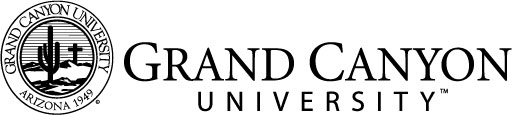 ECH-430 Book ReviewTraditional LiteratureTitle 1:Author:Age Group:Cultural Perspective:Moral Value:Relevance of Use in Classroom:Title 2:Author:Age Group:Cultural Perspective:Moral Value:Relevance of Use in Classroom:Title 3:Author:Age Group:Cultural Perspective:Moral Value:Relevance of Use in Classroom:Modern FantasyTitle 1:Author:Age Group:Cultural Perspective:Moral Value:Relevance of Use in Classroom:Title 2:Author:Age Group:Cultural Perspective:Moral Value:Relevance of Use in Classroom:Title 3:Author:Age Group:Cultural Perspective:Moral Value:Relevance of Use in Classroom:Realistic FictionTitle 1:Author:Age Group:Cultural Perspective:Moral Value:Relevance of Use in Classroom:Title 2:Author:Age Group:Cultural Perspective:Moral Value:Relevance of Use in Classroom:Title 3:Author:Age Group:Cultural Perspective:Moral Value:Relevance of Use in Classroom: